Winterse aardappelschotel met prei en chorizo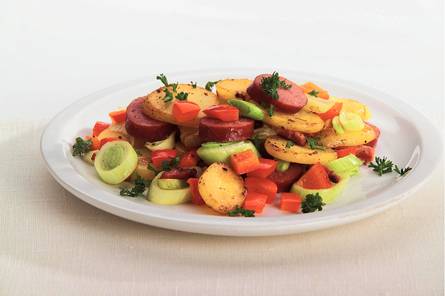 Bovenkant formulierOnderkant formulierBovenkant formulierOnderkant formulierhoofdgerecht 2 personen Ingrediënten1 rode paprika1 eetlepels boter 2  aardappelen 1 stukje chorizo2 gesneden prei 1 magere rookworst (250 g) 1 Scheutje chili saus½ zakje verse peterselie (a 30 g) Bovenkant formulierOnderkant formulierBereidenAardappelen koken, afgieten onder koud water en in blokjes of schijfjes snijden.Paprika’s en prei schoonmaken en in stukjes snijden. Chorizo uitbakken en uit pan scheppenPeterselie fijn knippen In braadpan boter verhitten en aardappeltjes 4 min. bakken. Prei en paprika en stukjes rookworst door aardappels scheppen en 4 min. meebakken. Chorizo erdoor scheppen. Aardappelschotel met zout en peper en chili saus op smaak brengen en doorverwarmen.      Met peterselie bestrooien.